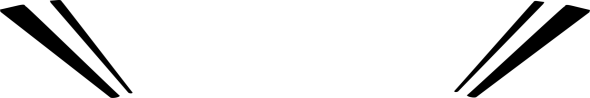 手形に代わり、印紙税・事務負荷・紛失リスク等を削減できる決済手段として注目を集め、利用者が着実に増加している『でんさい®』。「最近取引先から言葉は聞くけど、どんな商品なのか？どうやったら始められるのか？」そんな疑問をお持ちではないですか？本セミナーでは、『でんさい®』での支払いや受取を検討されている事業者さま向けに『でんさい®』の基本的な内容等をご説明いたします。この機会に是非ご参加ください。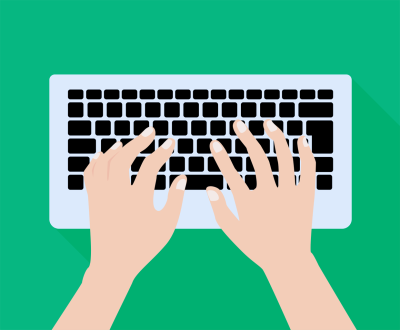 ［会場案内図］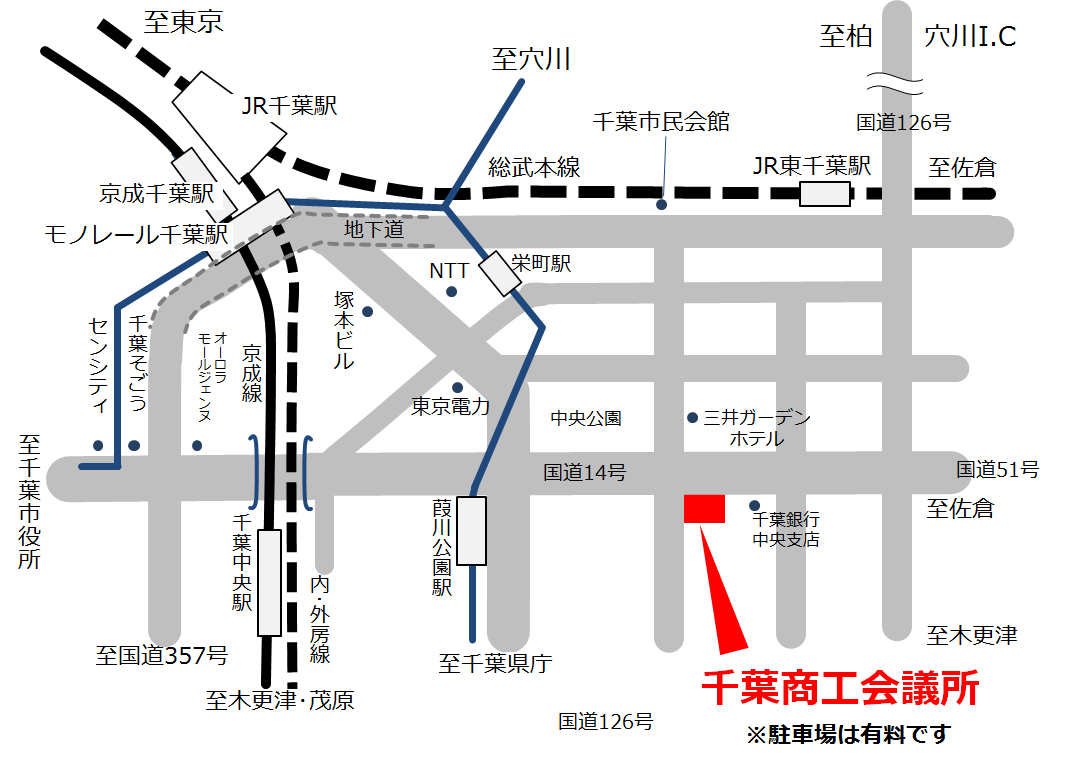 　申込ＦＡＸ番号： 043-238-5570　     E-mail：dceb1@chibabank.co.jpでんさいセミナー(2018年7月18日(水))　参加申込書※下表のお申込書にご記入のうえFAX、またはE-mailにてお申込みください。 お申込締切日：2018年7月17日（火）※個人情報の取扱いについて　ご記入いただきました個人情報は、本セミナーの円滑な運営のために利用するほか、(株)千葉銀行および㈱全銀電子債権ネットワーク（通称：でんさいネット）からの各種連絡、情報提供などに利用させていただきます。　日　時２０１８年 7月18日（水）　１４：００～１６：００ （１３：３０受付開始）場　所千葉商工会議所　第1ホール（千葉市中央区中央2-5-1）貴社名ふりがなふりがなふりがなＴＥＬ　－ 　　　－　　　　貴社名ＴＥＬ　－ 　　　－　　　　所在地〒　　　－〒　　　－〒　　　－〒　　　－〒　　　－E-mailご参加者①部署・役職名①部署・役職名ご芳名ふりがなふりがなご参加者①部署・役職名①部署・役職名ご芳名ご参加者②部署・役職名②部署・役職名ご芳名ふりがなふりがなご参加者②部署・役職名②部署・役職名ご芳名本セミナーに期待する内容等がありましたらご記載ください。本セミナーに期待する内容等がありましたらご記載ください。